Biệt giải thoát=patimokkha927/Akittayī vivaṭacakkhu, sakkhidhammaṃ parissayavinayaṃ/Paṭipadaṃ vadehi bhaddante/pātimokkhaṃ athavāpi samādhiṃ’’namtruyen: patimokkha biet giai thoat Người hỏi: 921. Vị có mắt rộng mở, Ðã tuyên bố rõ ràng, Pháp có thể chế ngự, Mọi nguy hiểm khó khăn, Bậc Hiền thiện mong Ngài, Tuyên bố rõ con đường, Hay về biệt giải thoát, Hoặc về pháp thiền định?Thế Tôn: 922. Chớ có những con mắt, Ðầy dẫy những tham đắm! Hãy chận đứng lỗ tai, Nghe câu chuyện của làng. Lại chớ nên đắm say, Các mùi vị ngon lành, Chớ xem là của ta, Mọi sự vật ở đời! Catupparisuddhisila : Tứ thanh tịnh giới gồm :1/227 giới của tỳ kheo và 311 giới của tk ni2.thu thúc lục căn3. nuôi mạng thanh tịnh4.Quán tưởng thanh tịnhThu thúc lục căn là 1 tên gọi khác của thu thúc tam nghiệpSumano=cảm giac dễ chịu, dummano=cảm giác  khó chịuThính chúng của DP có 2 hạng :1.thiên chúng 10 phươngCó 2 việc quan trọng có người nghĩ rằng làm sao bỏ được những điều này được họa chăng chỉ dành cho bật thánh thôinê Phật bất độ thủy/nê phật bất độ hỏa/nê Phật bất độ bạc/nê Phật bất độ lô…1.sợ kẻ anh hùng,2. Ngán kẻ khố cùng liều thânTin Hanh: 923. Trong khi được cảm giác, Với các loại cảm xúc, Tỷ-kheo không than van, Bất cứ một điều gì. Vị ấy không cầu mong, Dầu lại sanh hữu nào, Và không có run sợ, Rơi vào các kinh hoàngTin Hanh: 929.‘‘Phassena yadā phuṭṭhassa, paridevaṃ bhikkhu na kareyya kuhiñcñcci;Bhavañca nābhijappeyya, bheravesu ca na sampavedheyyakhongao: .khongao: 925. Hãy tu tập thiền định, Chớ làm kẻ lang thang, Chớ ưa thích trạo cử, Ðừng rơi vào phóng dật, Ðối với các chỗ ngồi, Cùng với các chỗ nằm, Tỷ-kheo hãy an trú, Những chỗ không tiếng động.khongao: 926. Ngủ nghỉ có chừng mực, Chớ có ngủ quá nhiều, Hãy luôn luôn tỉnh thức, Nỗ lực và nhiệt tâm, Hãy từ bỏ biếng nhác, Man trá, cười, chơi đùa / Hãy từ bỏ dâm dục, Bỏ ưa thích trang điểm.khongao: 927. Chớ có dùng bùa chú, , Chớ tổ chức đoán mộng, Coi tướng và xem sao, Mong rằng đệ tử Ta, Không đoán tiếng thú kêu, Không chữa bệnh không sanh, Không hành nghề lang băm.Hãy quan sát mình như những người khác vì có những chuyện mình làm không thấy kỳ, nhưng với người khác thì ngược lạiCó 4 cái nhìn : nhìn từ trên xuống dưới/từ dưới lên trên,từ trong ra ngoài, từ ngoài nhìn vàoHãy sống chậm lại 1 ngàyAlerte: C'est un salon classé G destiné au public général, y compris des mineurs. Le langage vulgaire n'est pas autorisé.Alerte: GiotMuaCuoiMua bienvenue au salon Vietheravada.namtruyen: abhibhu anabhibhutaAis_Lynn: dzạ nghe sư go~...cọc cọcnamtruyen: mosavajja musavajjaVoThuong09: VT van khg nghenamtruyen: làbhakamya làbhakàmaAis_Lynn: sis tuen of computer!!GiotMuaCuoiMua: Kinh danh le SƯ Namtruyen GiotMuaCuoiMua: kinhchao dao tranghclb4: than chao GiotMuaCuoiMua namtruyen: bherava sìhabyagghàdi avasesesu...GiotMuaCuoiMua: k/ch hclb4  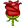 Ais_Lynn:   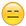 GiotMuaCuoiMua: da rovo uu1: da rõAis_Lynn: Dzạ còn nghePunnava_Huu_Phuc: dạ ngheAis_Lynn: Bach SưGiotMuaCuoiMua: da nghe rovo uu1: dạ rõTin Hanh: dạ con nghe rõ ạhclb4: da con Ais_Lynn: dzạ rõnamtruyen: gamakathanamtruyen: gamadhamma le langnamtruyen: tinh ai nam nuAis_Lynn:   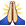 namtruyen: nghia 2 cua gama la the tucGiotMuaCuoiMua: lệ làng=gamakatha, gamadhamma= tình ái nam nữ, nghĩa 2 của gama là thế tụcAis_Lynn:   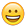 Ais_Lynn:   Hongngoc_2901:   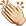 GiotMuaCuoiMua: gama=thế tục, làng xómHongngoc_2901: Con Kinh le Dao Trang ! Kinh le Su NamTruyen !Ais_Lynn:  gamadhammanamtruyen: gamakatha tiracchànakatha chuyen nham nhi, thoi suGiotMuaCuoiMua: gamakatha tiracchànakatha= chuyện nhãm nhí , thời sựnamtruyen: mahavaggaAis_Lynn:  mahavagganamtruyen: tiracchàna bang sinh, suc sanhGiotMuaCuoiMua: bàng sanh, súc sanh=tỉracchànaAis_Lynn:  tiracchàna bang sinh, suc sanhnamtruyen: tira ngang chàna chan ngangAis_Lynn:  tira ngang chàna chan ngangnamtruyen: tro ngaiPunnava_Huu_Phuc: tiracchāna: trở ngạinguyenthanhsang_1: tiracchāna: hoành chướng.Ais_Lynn: Sa đọa trong 4 dduong khổ thú =  tiracchāna:Ais_Lynn:   Ais_Lynn:   namtruyen: samphappalàpa phiem luanGiotMuaCuoiMua: samphappalàpa=phiếm luậnAis_Lynn: samphappalàpa = Tào lao xịt bợp namtruyen: aparàjitaAis_Lynn: aparàjita = Bất Bại Ais_Lynn:       tinhnghiem1: da.,dung vay!Ais_Lynn:   GiotMuaCuoiMua:  aparàjita=không bị người khác chinh phuc, bị đánh bạinguyenthanhsang_1: "aparàjita" hình như trong bản dịch thầy Minh Châu dịch thoát là Tối Thắng.GiotMuaCuoiMua: Kính danh le Sư Trưởng nguyenthanhsang_1: Dạ vâng!GiotMuaCuoiMua: Thế Tôn: 922. Chớ có những con mắt, Ðầy dẫy những tham đắm! Hãy chận đứng lỗ tai, Nghe câu chuyện của làng. Lại chớ nên đắm say, Các mùi vị ngon lành, Chớ xem là của ta, Mọi sự vật ở đời!GiotMuaCuoiMua: Thế Tôn: 922. Chớ có những con mắt, Ðầy dẫy những tham đắm! Hãy chận đứng lỗ tai, Nghe câu chuyện của làng. Lại chớ nên đắm say, Các mùi vị ngon lành, Chớ xem là của ta, Mọi sự vật ở đời!GiotMuaCuoiMua: 923. Trong khi được cảm giác, Với các loại cảm xúc, Tỷ-kheo không than van, Bất cứ một điều gì. Vị ấy không cầu mong, Dầu lại sanh hữu nào, Và không có run sợ, Rơi vào các kinh hoàngGiotMuaCuoiMua: 923. Trong khi được cảm giác, Với các loại cảm xúc, Tỷ-kheo không than van, Bất cứ một điều gì. Vị ấy không cầu mong, Dầu lại sanh hữu nào, Và không có run sợ, Rơi vào các kinh hoàngAis_Lynn: Nhị NguyênGiotMuaCuoiMua: 924. Các đồ ăn thâu được, Cùng với các đồ uống, Các món ăn nhai được, Các đồ vải mặc được, Chớ có cất chứa chúng, Những đồ vật nhận được, Chớ có quá lo âu, Nếu không thâu được chúngTin Hanh: 924. Các đồ ăn thâu được, Cùng với các đồ uống, Các món ăn nhai được, Các đồ vải mặc được, Chớ có cất chứa chúng, Những đồ vật nhận được, Chớ có quá lo âu, Nếu không thâu được chúng   Phu du21 a lancé sa webcam  View Phu du21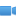 Tin Hanh: 930.‘‘Annānamatho pānānaṃ, khādanīyānaṃ athopi vatthānaṃ; Laddhā na sannidhiṃ kayirā, na ca parittase tāni alabhamānoGiotMuaCuoiMua: Da nghe rõnamtruyen: sythethiqnamtruyen: cotton, linen, silknamtruyen: arammanupanijjhàna thien chiAis_Lynn: Tu Tập thiền đinh = chớ làm kẻ lang thangnamtruyen: lakkhanupanijjhana thien quanAis_Lynn: arammanupanijjhàna thien chiGiotMuaCuoiMua: da roTin Hanh: dạ rõ ạAis_Lynn: lakkhanupanijjhana thien quannamtruyen: anavatthitacarika du hanh khg muc dichGiotMuaCuoiMua: anavatthitacarika=du hành không mục đíchAis_Lynn: anavatthitacarika du hanh khg muc dichAis_Lynn:   Ais_Lynn:   namtruyen: cullaniđdesatinhnghiem1: da.,tri nao con da lao hoanamtruyen: so giai bo dhammasanganinamtruyen: sg bo vibhanganamtruyen: chanh kinh va so giai bo patisambhidămagganamtruyen: mahaniđdesa va cullaniđdesanamtruyen: paramatthamanjusa chu giai cua bo thanh tinh daoGiotMuaCuoiMua: 1.Sớ giải bộ dhammasangani 2. sớ giải bộ vibhanga 3.Chánh kinh và sớ giải patisambhidamagga 4.mahaniddesa và cullaniddesa 5. paramatthamanjusa chú giải của bộ thanh tịnh đạo nguoiBenDuong: sadhuAis_Lynn: 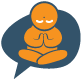 tinhnghiem1: dachung con kinh tri anSu    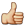 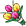 Ais_Lynn: Trùng lặpAis_Lynn:   GiotMuaCuoiMua: 1.Sớ giải bộ dhammasangani 2. sớ giải bộ vibhanga 3.Chánh kinh và sớ giải patisambhidamagga 4.mahaniddesa và 5.cullaniddesa 6. paramatthamanjusa chú giải của bộ thanh tịnh đạo GiotMuaCuoiMua: sadhuTin Hanh:   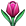 Ais_Lynn:   Punnava_Huu_Phuc: dạ vângnguyenthanhsang_1: Sadhu! Vâng ạ!Ais_Lynn: Tin Hanh: Sadhu   Tin Hanh: Chúng con kính tri ân sư đã chỉ dẫn cho chúng con   Tin Hanh: 925. Hãy tu tập thiền định, Chớ làm kẻ lang thang, Chớ ưa thích trạo cử, Ðừng rơi vào phóng dật, Ðối với các chỗ ngồi, Cùng với các chỗ nằm, Tỷ-kheo hãy an trú, Những chỗ không tiếng độngnamtruyen:  18 cho appasađda it tieng oTin Hanh: 925. Hãy tu tập thiền định, Chớ làm kẻ lang thang, Chớ ưa thích trạo cử, Ðừng rơi vào phóng dật, Ðối với các chỗ ngồi, Cùng với các chỗ nằm, Tỷ-kheo hãy an trú, Những chỗ không tiếng độngTin Hanh: 931.‘‘Jhāyī na pādalolassa, virame kukkuccā nappamajjeyya;Athāsanesu sayanesu, appasaddesu bhikkhu vihareyyanamtruyen: dhanuTin Hanh: dhanu: cây cung, một đơn vị đo chiều dàiTin Hanh: dạ hiểu ạAis_Lynn:   Tin Hanh: 926. Ngủ nghỉ có chừng mực, Chớ có ngủ quá nhiều, Hãy luôn luôn tỉnh thức, Nỗ lực và nhiệt tâm, Hãy từ bỏ biếng nhác, Man trá, cười, chơi đùa / Hãy từ bỏ dâm dục, Bỏ ưa thích trang điểmTin Hanh: 932.‘‘Niddaṃ  <na">https://www.blogger.com/null>na bahulīkareyya, jāgariyaṃ bhajeyya ātāpī;Tandiṃ māyaṃ hassaṃ khiḍḍaṃ, methunaṃ vippajahe savibhūsaṃAis_Lynn: 1/3 =namtruyen: 1/3 doi nguoi la giac nguAis_Lynn: đời người là giấc ngủAis_Lynn:    nguyenthanhsang_1:   Tin Hanh: 926. Ngủ nghỉ có chừng mực, Chớ có ngủ quá nhiều, Hãy luôn luôn tỉnh thức, Nỗ lực và nhiệt tâm, Hãy từ bỏ biếng nhác, Man trá, cười, chơi đùa / Hãy từ bỏ dâm dục, Bỏ ưa thích trang điểmTin Hanh: 932.‘‘Niddaṃ  bahulīkareyya, jāgariyaṃ bhajeyya ātāpī;Tandiṃ māyaṃ hassaṃ khiḍḍaṃ, methunaṃ vippajahe savibhūsanamtruyen: atharvaveda namtruyen: la 1 torn 3 bo thanh thư vedă cua ba la mon ngay xuanamtruyen: yăjurvedanamtruyen: rigvedanamtruyen: atharvavedanamtruyen: series bơk cua pali text societyGiotMuaCuoiMua: tharvaveda=là 1 trong ba bộ thánh thư vệ đà của bà la môn ngày xưaTin Hanh: Ba bộ thánh thư vệ đà của ba la môn ngày xưa: 1. Yajuveda/ 2. Rigveda/ 3. Atharvavedanguyenthanhsang_1: Ôi... Tin Hanh: 927. Chớ có dùng bùa chú, A-thar-va Vệ-đà, Chớ tổ chức đoán mộng, Coi tướng và xem sao, Mong rằng đệ tử Ta, Không đoán tiếng thú kêu, Không chữa bệnh không sanh, Không hành nghề lang bămnamtruyen: devila asita atu daTin Hanh: 933.‘‘Āthabbaṇaṃ  <supinaṃ">https://www.blogger.com/null>supinaṃ lakkhaṇaṃ, no vidahe athopi nakkhattaṃ; Virutañca gabbhakaraṇaṃ, tikicchaṃ  māmako na seveyyanamtruyen: ptpptnamtruyen: uđdaka ramaputtanamtruyen: alara kalamanamtruyen: culagandharaTin Hanh: Ba vị dạy thiền : devila asita atu da,  uddaka ramaputta, alara kalama.Tin Hanh: Bùa chú culagandharanamtruyen: tuong duong nguoi co ngu thongnguoiBenDuong: hihinamtruyen: jatilatheraTin Hanh:  jatilathera: búi tócnguoiBenDuong: hihiGiotMuaCuoiMua: jatilathera=vị có búi tócGiotMuaCuoiMua: Dạ rõnamtruyen: sankaraTin Hanh: jatila: búi tóc + thera: trưởng lãonamtruyen: sankhyanamtruyen: upanishadnamtruyen: bhagavad gitanamtruyen: mahabharataTin Hanh: sankara, sankhya, upanishad,bhagavad gita: những bộ đọc thêm về ba la môn giáonamtruyen: upanishad ao nghia thuTin Hanh: upanishad: bộ áo nghĩa thư namtruyen: srimat bhagavatamnamtruyen: mayanamtruyen: illusionnamtruyen: piecenguoiBenDuong: hihiTin Hanh: 927. Chớ có dùng bùa chú, A-thar-va Vệ-đà, Chớ tổ chức đoán mộng, Coi tướng và xem sao, Mong rằng đệ tử Ta, Không đoán tiếng thú kêu, Không chữa bệnh không sanh, Không hành nghề lang bămGiotMuaCuoiMua: Dạ rõTin Hanh: 933.‘‘Āthabbaṇaṃ supinaṃ lakkhaṇaṃ, no vidahe athopi nakkhattaṃ; Virutañca gabbhakaraṇaṃ, tikicchaṃ māmako na seveyyaGiotMuaCuoiMua:   namtruyen: kapilavatthunamtruyen: vatthu nen nhanamtruyen: kapila ten vi dao si tien than bo tatGiotMuaCuoiMua: kapila=tên vị đạo sĩ tiền thân bồ tátKLuu45: hello room Tin Hanh: kapilavatthu=  vatthu : nền nhà + kapila: tên vị đạo sĩ tiền thân bồ tátGiotMuaCuoiMua:   Punnava_Huu_Phuc: dạ vângnamtruyen: ăirholenamtruyen: turbulenceTin Hanh: Dạ âm thanh rõ ạTin Hanh:  927. Chớ có dùng bùa chú, A-thar-va Vệ-đà, Chớ tổ chức đoán mộng, Coi tướng và xem sao, Mong rằng đệ tử Ta, Không đoán tiếng thú kêu, Không chữa bệnh không sanh, Không hành nghề lang bămTin Hanh: 933.‘‘Āthabbaṇaṃ supinaṃ lakkhaṇaṃ, no vidahe athopi nakkhattaṃ; Virutañca gabbhakaraṇaṃ, tikicchaṃ māmako na seveyyathuypham2207: Hữu tâm vô tướng, tướng tự tâm sanhTin Hanh: 928. Tỷ-kheo không run sợ, Khi bị người chỉ trích, Cũng không có cống cao, Khi được khen tán thán, Hãy từ bỏ tham ái, Cùng với tánh xan tham, Kể luôn cả phẫn nộ, Cùng với nói hai lưỡiTin Hanh: 929. Tỷ-kheo không an trú, Trong nghề nghiệp bán buôn, Lại không có chỉ trích, Bất cứ tại chỗ nào, Khi ở tại thôn làng, Không tức giận một ai, Chớ có vì lợi dưỡng, Nói chuyện với quần chúngTin Hanh: 935.‘‘Kayavikkaye na tiṭṭheyya, upavādaṃ bhikkhu na kareyya kuhiñci; Gāme ca nābhisajjeyya, lābhakamyā janaṃ na lapayeyyaTin Hanh: 930. Tỷ-kheo không nên nói, Khoa trương quá mức độ, Và cũng không nói lời. Có dụng ý lợi dưỡng. Chớ có học tập theo, Lối sỗ sàng trâng tráo, Chớ có thốt ra lời. Khiêu khích xung đột ai!Tin Hanh: 936.‘‘Na ca katthitā siyā bhikkhu, na ca vācaṃ payuttaṃ bhāseyya;Pāgabbhiyaṃ na sikkheyya, kathaṃ viggāhikaṃ na kathayeyyanamtruyen: lābhakamyānamtruyen: kamya =kamanamtruyen: 16 tue minh sat co mot tue ten la muncitukamyatanàna duc thoat tueTin Hanh: 16 tuệ minh sát có một tuệ tên là muncitukamyatanàna ( dục thoát tuệ)khongao:   nguoiBenDuong: hihiGiotMuaCuoiMua: da nghe rõnamtruyen: 923Tin Hanh: 923. Trong khi được cảm giác, Với các loại cảm xúc, Tỷ-kheo không than van, Bất cứ một điều gì. Vị ấy không cầu mong, Dầu lại sanh hữu nào, Và không có run sợ, Rơi vào các kinh hoàngTin Hanh: 929.‘‘Phassena yadā phuṭṭhassa, paridevaṃ bhikkhu na kareyya kuhiñcñcci;Bhavañca nābhijappeyya, bheravesu ca na sampavedheyyanamtruyen: bheravesu namtruyen: sìhabyagghàdi avasesesu.namtruyen: sìha su tuTin Hanh: bheravesu: những gì làm cho mình sợ/ sìhabyagghàdi avasesesu: độc trừ mảnh thú nói chungnamtruyen: byaggha, vyaggha copnamtruyen: vyarga copnguoiBenDuong: hihikhongao: hhhehehnamtruyen: viagra tu tieng phan nghia la manh nhu copnamtruyen: i va ynamtruyen: v va bnamtruyen: r va lnguoiBenDuong: sadhuGiotMuaCuoiMua: sadhunamtruyen: nhatthiet lau hoac trung bo kinhTin Hanh: Trong kinh Nhất thiết lậu hoặc trong Trung bộ kinhnamtruyen: 7 cach song doi pho trong doi song va cuoc tuTin Hanh: Ngài trình bày 7 cách sống đối phó trong đời sống và cuộc tunguyenthanhsang_1: Sabbàsava suttaTin Hanh:  Trong kinh " Nhất thiết lậu hoặc" trong Trung bộ kinh, Ngài trình bày 7 cách sống đối phó trong đời sống và cuộc tu.Tin Hanh: 931. Chớ có bị dắt dẫn, Rơi vào lời nói láo, Không cố ý làm nên, Ðiều man trá giả dối, Chớ có khinh người khác, Về vấn đề sinh mạng, Về vấn đề trí tuệ, Và vấn đề giới hạnhnamtruyen: mosa vajjanamtruyen: musàTin Hanh: 937.‘‘Mosavajje na nīyetha, sampajāno saṭhāni na kayirā; Atha jīvitena paññāya, sīlabbatena nāññamatimaññenguyenthanhsang_1: musā = nói dối (vọng ngữ).namtruyen: sammoha sammosaTin Hanh: Mosa=musà: nói dốinamtruyen: bo tat da duoc tho ky co the sat sanh, trom cuop, ta dam, uong ruounamtruyen: nhung khong noi doi hai nguoi loi minhGiotMuaCuoiMua: Bồ tát đã được thọ ký có thể sát sanh, trộm cướp, tà dâm, uống rượu nhưng không nói dối hại người lợi mìnhTin Hanh: Bồ tát đã được thọ ký có thể sát sanh, trộm cướp, tà dân uống rượu, nhưng ko nói dối hại người lợi .mìnhnamtruyen: chung sinh va sinh thuPunnava_Huu_Phuc: Chú giải người và cõinamtruyen: nghiep ly trong pg truyen thogTin Hanh: Nghiệp lý trong Phật giáo truyền thốngnamtruyen: buđdha abhidhammaTin Hanh: 931. Chớ có bị dắt dẫn, Rơi vào lời nói láo, Không cố ý làm nên, Ðiều man trá giả dối, Chớ có khinh người khác, Về vấn đề sinh mạng, Về vấn đề trí tuệ, Và vấn đề giới hạnhGiotMuaCuoiMua:   Tin Hanh: 937.‘‘Mosavajje na nīyetha, sampajāno saṭhāni na kayirā; Atha jīvitena paññāya, sīlabbatena nāññamatimaññeTin Hanh: sampajāno saṭhāni na kayirānamtruyen: satha =sàtheỳyanamtruyen: doi traTin Hanh: satha =sàtheỳya: dối tránamtruyen: màyà satheỳya namtruyen: thinamiđdha hon thuynamtruyen: hiri ottappaGiotMuaCuoiMua:   GiotMuaCuoiMua: da kipTin Hanh: dạ kịp ạnguoiBenDuong: dạ nghenguyenthanhsang_1: Dạ kịp.namtruyen: conjugateGiotMuaCuoiMua: da chiaGiotMuaCuoiMua: da hiểunamtruyen: eka 1namtruyen: anekanamtruyen: an+eka nhieuTin Hanh: eka là một và aneka là nhiềunamtruyen: genderTin Hanh: Giống đực và giống cáinamtruyen: jàtilinga sammutilinganamtruyen: geha nha, nam tinhnamtruyen: phala trai trung tinhTin Hanh:  geha: nhà là nam tínhkhongao: giong tieng Phap - co' gio^'ngTin Hanh: phala: trái cây là trung tínhnamtruyen: sàtheỳyaTin Hanh: 931. Chớ có bị dắt dẫn, Rơi vào lời nói láo, Không cố ý làm nên, Ðiều man trá giả dối, Chớ có khinh người khác, Về vấn đề sinh mạng, Về vấn đề trí tuệ, Và vấn đề giới hạnhTin Hanh: 937.‘‘Mosavajje na nīyetha, sampajāno saṭhāni na kayirā; Atha jīvitena paññāya, sīlabbatena nāññamatimaññenguoiBenDuong: maya = deceit namtruyen: giam tu ai, tang tu trongnguoiBenDuong: satheyya = boastinggau truc trang: giảm tự ái, tăng tự trọngnamtruyen: tu ai la do nga chap namtruyen: tu trong la do tam uygau truc trang: tự ái là do ngã chấp, tự trọng là do tàm quýGiotMuaCuoiMua: Dù ai đi nữa có nói mình đi nữa thì không có phản ứngnamtruyen: cetokhilasutta trung bo kinhnamtruyen: 5 phap hoang vugau truc trang: năm pháp hoang vunamtruyen: bat man thay banTin Hanh: Bất mãn thấy bạnnamtruyen: tu nan tan sugau truc trang: tứ nạn tân sưGiotMuaCuoiMua: 4 điều không hay cho vị tỳ kheo mới xuất gianamtruyen: de bi bat ma doi voi dong pham hanh, tuc thay ban noi chunggau truc trang: dễ bị bất mãn đối với đồng phạm hạnh tức thầy bạn nói chungnguyenthanhsang_1: Cetokhila sutta = kinh tâm hoang vu. 5 pháp hoang vu...Tin Hanh:   gau truc trang: sadhugau truc trang: Tin Hanh: 933. Sau khi rõ biết được. Pháp này là như vậy, Tỷ-kheo hãy học tập, Sáng suốt và chánh niệm, Rõ biết sự mát lạnh, Ðược gọi bậc "an tịnh ", Chớ có sống phóng dật, Trong lời dạy Cù-đàmTin Hanh: 939.‘‘Etañca dhammamaññāya, vicinaṃ bhikkhu sadā sato sikkhe;Santīti nibbutiṃ ñatvā, sāsane gotamassa na pamajjeyyavijjathiennhan: ‘‘Yassa kassaci, bhikkhave, bhikkhuno pañca cetokhilā appahīnā, pañca cetasovinibandhā [cetasovinibaddhā (sī.), cetovinibaddhā (sāratthadīpanīṭīkā)] asamucchinnā, so vatimasmiṃ dhammavinaye vuddhiṃ virūḷhiṃ vepullaṃ āpajjissatīti – netaṃ ṭhānaṃ vijjati.GiotMuaCuoiMua: chỉ có con đường này đạt được con đường an tinhnamtruyen: santi nibbuti dong nghiăvijjathiennhan: - Chư Tỷ-kheo, Tỷ-kheo nào chưa diệt trừ năm tâm hoang vu, chưa đoạn tận năm tâm triền phược, vị ấy có thể lớn mạnh, trưởng thành, hưng thịnh trong Pháp và Luật này, sự kiện này không xảy ra.namtruyen: an tinh hie tien va an tinh mai haugau truc trang: an tịnh hiện tiền và an tịnh mai hậuvijjathiennhan: ‘‘Katamāssa pañca cetokhilā appahīnā honti? Idha, bhikkhave, bhikkhu satthari kaṅkhati vicikicchati nādhimuccati na sampasīdati. Yo so, bhikkhave, bhikkhu satthari kaṅkhati vicikicchati nādhimuccati na sampasīdati tassa cittaṃ na namati ātappāya anuyogāya sātaccāya padhānāya. Yassa cittaṃ na namati ātappāya anuyogāya sātaccāya padhānāya, evamassāyaṃ paṭhamo cetokhilo appahīno hoti.Tin Hanh: santi = nibbuti: an tịnh hiện tiền và an tịnh mai hậuvijjathiennhan: Thế nào là năm tâm hoang vu chưa được đoạn trừ? Chư Tỷ-kheo, ở đây, Tỷ-kheo nghi ngờ bậc Ðạo Sư, do dự, không quyết đoán, không có tịnh tín. Chư Tỷ-kheo, Tỷ-kheo nào nghi ngờ bậc Ðạo Sư, do dự, không quyết đoán, không có tịnh tín, thời tâm vị này không hướng về nỗ lực, chuyên cần, kiên trì, tinh tấn. Nếu tâm của ai không hướng về nỗ lực, chuyên cần, kiên trì, tinh tấn, như vậy là tâm hoang vu thứ nhất chưa được diệt trừ.vijjathiennhan: Tỷ-kheo nào nghi ngờ Pháp/ Tỷ-kheo nào nghi ngờ Tăng/ Tỷ-kheo nào nghi ngờ các học pháp/ Tỷ-kheo phẫn nộ đối với các đồng phạm hạnhnamtruyen: today da hoc xong kinh danh cho nguoi mo tanhPunnava_Huu_Phuc: hôm nay đã học xong kinh dành cho người mộ tánhTin Hanh: Hôm nay đã học xong kinh  dành cho người nhiều mộ tánh, đức tin mạnh (saddhacarita)gau truc trang: tánh tham là người dục tánh, tánh sân là người nộ tánhnamtruyen: huyet tinhgau truc trang: si là độn tánhkhongao: da~nggau truc trang: tầm là đảng tánhkhongao: dau nga~GiotMuaCuoiMua: tầm=đãngPunnava_Huu_Phuc: tánh tham => dục tánh  |  tánh sân => nộ tánh  | tánh si => đãng tánhgau truc trang:   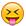 vijjathiennhan: Tánh tham (Dục tánh)/ Sân (nộ, huyết tánh)/ Si (Độn tánh)/ Tầm (Đãng tánh)/ Tín (mộ tánh)/ Giác (Ngộ tánh)Punnava_Huu_Phuc: tánh tín => mộ tánh  |  tánh giác => ngộ tánhGiotMuaCuoiMua: sadhunguoiBenDuong: sadhuvijjathiennhan:   Phu du21: sadhu sadhu !  Punnava_Huu_Phuc: sadhu!nguyen_minh_dat: Sadhu